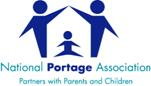 Early Years SEND Specialist and PORTAGE SERVICEWORKSHOP TRAINING COURSE 25th, 26th April, virtual follow-up 6th June 2023APPLICATION FORMSurname...................................................Christian name......................………………Job title..........................................................................................................................Work Address.......................................................................................................................................................................................................................................................Tel. No…………………………………..Applicants Email: ....................................................................................................Finance Email: ………………………………………………………………….(Finance Section for Invoice purposes) (Please include address where Invoices can be sent directly)I would like to attend the 2 day workshop and the follow up day at The PCC Education Centre, Central Library I understand lunch will not be provided and I will bring a packed lunch                                                                                                                                              (Please tick box to acknowledge)Applications to be returned to:	 sarah.bernard@peterborough.gov.uk		